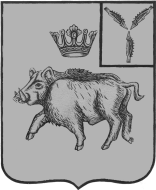 АДМИНИСТРАЦИЯБОЛЬШЕОЗЕРСКОГО МУНИЦИПАЛЬНОГО ОБРАЗОВАНИЯБАЛТАЙСКОГО МУНИЦИПАЛЬНОГО РАЙОНАСАРАТОВСКОЙ ОБЛАСТИП О С Т А Н О В Л Е Н И Ес. Б-ОзеркиО внесении изменений в постановление администрацииБольшеозерского муниципального образования от 23.03.2018№ 16 «Об утверждении административного регламента предоставления муниципальной услуги «Предоставлениевыписки из похозяйственной книги»В соответствии с Федеральным законом от 07.07.2003 № 112-ФЗ «О личном подсобном хозяйстве",  Приказом Минсельхоза России от 11.10.2010 N 345 "Об утверждении формы и порядка ведения похозяйственных книг органами местного самоуправления поселений и органами местного самоуправления городских округов", руководствуясь статьей 33 Устава Большеозерского муниципального образования Балтайского муниципального района, ПОСТАНОВЛЯЮ:1.Внести в постановление администрации Большеозерского муниципального образования от 23.03.2018 № 16 «Об утверждении административного регламента предоставления муниципальной услуги «Предоставление выписки из похозяйственной книги» (с изменениями от 15.05.2018 №41, от 24.08.2018 № 73, от 03.12.2018 №97, от 02.07.2019 №31, от 10.09.2019 №57, от 13.04.2020 №20) следующие изменения:       1.1. Приложения №2 -№8, №12 к административному регламенту изложить в новой редакции, согласно приложениям №1-№8.       1.2 Приложения №9, №10, №11 к административному регламенту отменить.2. Настоящее постановление вступает в силу со дня его обнародования.3. Контроль за исполнением настоящего постановления оставляю за собой.Глава Большеозерскогомуниципального образования                                                 С.А. СибиревПриложение № 1 к постановлению администрации Большеозерского муниципального образованияот 02.03.2021 № 12Главе Большеозерскогомуниципального образования____________________________
от _____________________________
	Ф.И.О. заявителяадрес:________________________
______________________________
E-mail:________________________З А Я В Л Е Н И Е	Прошу предоставить _________________________________________						(наименование выписки и (или) иного документа)
	Прошу предоставить информацию ______________________________
						(лично, почтовым отправлением, электронной почтой, Порталом)__________________			__________________
Дата	Согласие на обработку персональных данных Я , _______________________, документ, удостоверяющий личность_____ № _________,(фамилия, имя, отчество)                                                                   (вид документа)выдан _____________, зарегистрированный (ая) по адресу: ________________,(кем и когда)согласен (а) на обработку моих персональных данных: (фамилия, имя, отчество; датарождения; контактный телефон (дом., мобильный, рабочий); адрес проживания; местоработы (учебы), должность)Администрацией Большеозерского МО с целью ведения похозяйственных книг в администрации Большеозерского МО и предоставление выписок из данных книг.Субъект дает согласие на обработку Оператором своих персональных данных, то есть совершение, в том числе, следующих действий: обработку (включая сбор, систематизацию, накопление, хранение, уточнение (обновление, изменение), использование, обезличивание, блокирование, уничтожение персональных данных), при этом общее описание вышеуказанных способов обработки данных приведено в Федеральном законе от 27.07.2006 № 152-ФЗ « О персональных данных», а также на передачу такой информации третьим лицам, в случаях, установленных нормативными документами вышестоящих органов и законодательством. Настоящее согласие действует бессрочно.Настоящее согласие может быть отозвано мною в любой момент по соглашению сторон.В случае неправомерного использования предоставленных данных согласие отзываетсяписьменным заявлением.«____»______________ 20 г. __________________ _________________                                                      Подпись ФИОПодтверждаю, что ознакомлен (а) с положениями Федерального закона от 27.07.2006№152-ФЗ «О персональных данных», права и обязанности в области защитыперсональных данных мне разъяснены.«____»______________ 20 г. __________________ _________________                                                  Подпись ФИО                                                                                Приложение № 2к постановлению администрации Большеозерского муниципального образованияот 02.03.2021 № 12                                                  Выпискаиз похозяйственной книги домохозяйства по адресу: ___________________________________________________________________________________________________________ подтверждает, что _____________________________________________________________________________________________________________________________________________________________________________________________________________________________________________________________________________________________________________________________Выписка выдана члену хозяйства ________________________ по                                                                                                                                    (Ф.И.О.)предъявлении документа, удостоверяющего личность(паспорт серия______№__________) личная подпись _____________.Основание: похозяйственная книга №          лицевой счет №_____    Дата начала ведения «___»________________г.           Глава Большеозерскогомуниципального образования    _______________Главный специалист	               _______________						                                                                                                        Приложение № 3к постановлению администрации Большеозерского муниципального образованияот 02.03.2021 № 12Выпискаиз похозяйственной книги домохозяйства по адресу: _____________________________________________________________________________________________подтверждает, что по состоянию на ______________ в книге сделана запись о наличии личного подсобного хозяйства, в котором проживают следующие лица:                              Личное подсобное хозяйство семьи:НАИМЕНОВАНИЕКрупно рогатого скота:					Птица:Корова __________							Куры ___________Быки-производители _____						Утки _______________Молодняк, до 1 года ______						Индейки ____________Овцы ________________						Пчелосемьи _________Козы ________________						Другие виды животных:Кролики _____________						____________________Свиньи ______________						____________________Лошади ______________						____________________	Земельный участок:Земельный участок  -               кв.мВыписка выдана члену хозяйства ________________________ по предъявлении документа, удостоверяющего личность(паспорт серия______№__________) личная подпись _____________.Похозяйственная книга №____  лицевой счет № ______ Дата начала ведения «___»________________г.           Глава Большеозерскогомуниципального образования	________________Главный специалист	         _______________ Приложение № 4к постановлению администрации Большеозерского муниципального образованияот 02.03.2021 № 12Выпискаиз похозяйственной книги домохозяйства по адресу: _____________________________________________________________________________________________подтверждает, что по состоянию на ______________ в книге сделана запись о наличии личного подсобного хозяйства, в котором проживают следующие лица:                              Выписка выдана члену хозяйства ________________________ по предъявлении документа, удостоверяющего личность(паспорт серия______№__________) личная подпись _____________.Похозяйственная книга № _____ лицевой счет №  ____      дата начала ведения "___"______ ____ г.Глава Большеозерскогомуниципального образования	________________Главный специалист	         _______________			                                                  Приложение № 5к постановлению администрации Большеозерского муниципального образованияот 02.03.2021 № 12Выписка из похозяйственной книги	Дана _______________________________________________________в том, что он(а), зарегистрирован(а) по адресу: ________________________________________________________________________________________(индекс, область, район, город (поселок), улица, дом, квартира)квартиросъемщиком (владельцем) указанной квартиры (дома) является_____________________________________________________________________(Ф.И.О., год рождения)Жилое помещение, дом (комната(ы) в коммунальной квартире) № _________ состоит из ____ комнат общей площадью _____ кв. м; из них изолированных комнат __, в них ___ кв. м; смежных комнат ____, в них ____ кв.м.В указанном жилом помещении зарегистрированы и проживают ____человекКоличество временно проживающих жильцов __________________________Справка дана на основании п/к               лиц. счет ________________________Для предъявления в_______________________________________________Глава Большеозерскогомуниципального образования             ___________Главный специалист                              __________   							  Приложение № 6к постановлению администрации Большеозерского муниципального образованияот 02.03.2021 № 12Выпискаиз похозяйственной книги о наличии у гражданина правана земельный участокНастоящая выписка из похозяйственной книги подтверждает, что гражданину_______(Ф.И.О. полностью), дата рождения (число, месяц, год), паспорт серии ____ N ___-, выдан _____. (когда, кем), проживающему по адресу: ___________, принадлежит на праве собственности земельный участок, предоставленный для ведения личного подсобного хозяйства, общей площадью ____ кв. м, расположенный по адресу: __________, категория земель сельхозназначения для ведения личного подсобного хозяйства, о чем в похозяйственной книге N____, начатой ______., не оконченной, оформляемой ________(наименование органа, выдавшеговыписку), ____(дата). сделана запись на основании ________(договора дарения, купли-продажи и т.п) земельного участка от _____(дата) N ___.Глава Большеозерского муниципального образования					______________							  Приложение № 7к постановлению администрации Большеозерского муниципального образованияот 02.03.2021 № 12СПРАВКА ХАРАКТЕРИСТИКА ЧАСТИ ЖИЛОГО ДОМА                            Жилой  дом, _________ года постройки,находящийся по адресу:  Саратовская область,Балтайский район, с._____________, ул,___________, дом __(_______________________)принадлежит на праве собственности __________________________________Площадь общая  _____  (____________________) кв.м., площадь жилая  _____ (_______________________________)  кв.м., со всеми строениями и сооружениями: _________________________________________________________, расположенных  на земельном участке площадью: __________ (____________________________________________) кв.м.    Основание выдачи справки:Похозяйственная книга № _____Лицевой счет № ___________________Глава Большеозерскогомуниципального образования       ___________							  Приложение № 8к постановлению администрации Большеозерского муниципального образованияот 02.03.2021 № 12«_____» __________20___ г.                                                                            № ____Выписка из похозяйственной книги №_____________________________________________________________________________Большеозерского муниципального образования Балтайского муниципального района на 20__ г.Лицевой счет номер_____________________________________________________Адрес  хозяйства______________________________________________________Фамилия, имя, отчество члена хозяйства, записанного первым_____________________________________________________________________Идентификационный номер налогоплательщика (ИНН)_______________________1. Список членов хозяйства2. Земли, находящиеся в пользовании граждан3.Жилой фонд4. Скот, являющийся собственностью хозяйстваГлава Большеозерскогомуниципального образования                          _____________________Фамилия, имя, отчествоСтепеньродстваГод и месяцрожденияПримечаниезаявительФамилия, имя, отчествоСтепеньродстваГод и месяцрожденияПримечание        заявительРодственные  отношенияВозраст (число, месяц, год рождения)С какого времени зарегистрированФ.И.О. каждого члена семьи1Фамилия, имя, отчество (полностью)1Фамилия, имя, отчество (полностью)1Фамилия, имя, отчество (полностью)2Отношение к члену хозяйства,записанному первымЗаписан первым3Число, месяц, год рождения4Сведения о регистрации по месту жительства и о фактическом проживании по месту ведения личного подсобного хозяйства ( с какого времени)1. Количество земельных участков2. Всего земли (с точностью до 0,1 га)3. Сведения о правах на землииз строки 2 в том числе земли:3.1. в собственности3.2. во владении3.3. в пользовании3.4. в аренде3.5. под многолетними насаждениями3.6. пастбищ3.7. в стадии мелиоративной обработкиОбщие сведения (квартира, дом)Владелец дома (квартиры) (физическое лицо, юридическое лицо)Место постоянного жительства (регистрации, прописки)Документы, подтверждающие право собственности, владения, пользования (наименование документа, №, дата)Виды и группы скотаВ том числе:1.1. КРС (дойная):1.2. КРС (до 1 года):1.3. КРС (старше 1 года)2. Свиньи- всего3. Овцы всех пород- всего4. Козы- всего5. Лошади- всего6. Птица- всего, в том числе:6.1. куры:6.2. утки:6.3. гуси:7. Кролики- всего:8. Пушные звери клеточного содержания9. Пчелосемьи10. Другие виды животных10.110.210.3